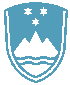 POROČILO O REDNEM INŠPEKCIJSKEM PREGLEDU NAPRAVE, KI LAHKO POVZROČI ONE SNAŽEVANJE OKOLJA VEČJEGA OBSEGAZavezanec: Javne službe Ptuj d.o.o., Ulica heroja Lacka 3, 2250 PtujNaprava:	Naprava, ki lahko povzroča onesnaževanje okolja večjega obsega – IEDnaprava (Odlagališče nenevarnih odpadkov Gajke in MBO).Lokacija:	Naprava se nahaja na lokaciji Regijskega centra za ravnanje z odpadki Gajke –CERO Gajke, Dornovska cesta 26, 2250 PtujDatum pregleda: 21. 4. 2021Okoljevarstveno dovoljenje (OVD) številka: 35407-3/2013-24 z dne 24.4.2015Usklajenost z OVD: DAInšpekcijski nadzor je bil opravljen v zvezi z ravnanjem z mešanimi komunalnimi odpadki MKO.Na inšpekcijskem nadzoru v zvezi s predmetom nadzora ni bilo ugotovljenih nepravilnosti, zato ni bilo izrečenih inšpekcijskih ukrepov v inšpekcijskem postopku.Zaključki / naslednje aktivnosti:Naslednji redni inšpekcijski pregled bo opravljen glede na plan dela in izredni inšpekcijski pregled po potrebi.